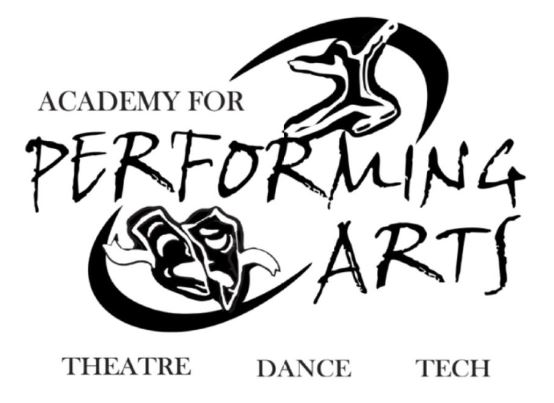  Announcing UCAPA-PTSO 
Union County Academy for Performing Arts is pleased to announce the sale of UCAPA “Spirit Wear” clothing featuring the school logo.  All students should mail orders to the spirit wear coordinator.  Please note: payment in full must be included with this order form and all checks should be made payable to “UCAPA-PTSO”.  Please staple your check to this formQuestions Contact:  Jennie Hernandez: hernandez4kidz@aol.com	T: 908 279-3766Make checks payable to: UCAPA-PTSO and send to the UC APA PTSO P.O. Box 273 Fanwood, NJ 07023Student name: ____________________________________    Graduating Year: _____________________________________Amount Enclosed: ________ Check Number: ______    Parent/Guardian’s name: ___________________________________
Phone number or e-mail in case we have questions about your order:  Phone #:  ___________________________________(Please PRINT CLEARLY)  Email Address:   ___________________________________________________________________Rec’d by:  ____________________________________ Amount:  __________________ Date:  ______________________DescriptionPictureSize(Please Circle your size)PriceTotalZipper Hooded Sweatshirt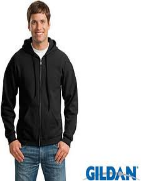 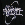 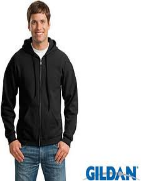 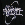 S/M/L/XL/2XL/3XL35.00Pullover Hooded Sweatshirt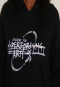 S/M/L/XL/2XL/3XL30.00Fitted, Bella T-shirt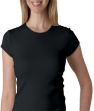 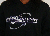 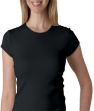 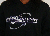 S/M/L/XL/2XL18.00Regular T-shirt 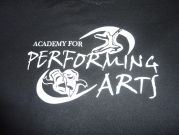 S/M/L/XL/2XL/3XL15.00Flannel Pants with Logo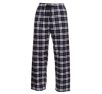 S/M/L/XL/2XL28.00Open bottom Sweatpants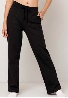 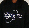 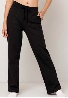 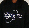 S/M/L/XL/2XL/3XL10.00Elastic bottom Sweatpants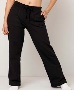 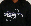 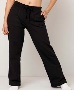 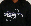 S/M/L/XL/2XL/3XL20.00Nylon Gym Bag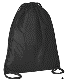 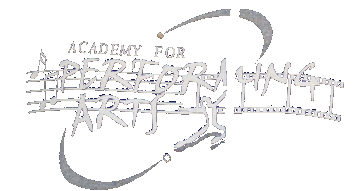 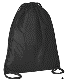 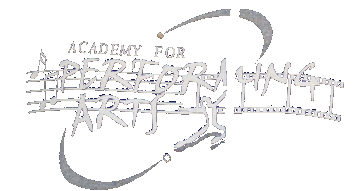 One size10.00Car Magnet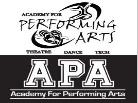 One size12.00Total